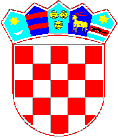                 REPUBLIKA HRVATSKA    VIROVITIČKO-PODRAVSKA ŽUPANIJA                         GRAD SLATINA                      GRADONAČELNIKKLASA: 406-03/22-01/1URBROJ: 2189-2-04-03/08-22-8U Slatini 1. kolovoza 2022. godine	Na temelju članka 28. Zakona o javnoj nabavi (Narodne novine, broj 120/16.) i članka 25. Statuta Grada Slatine (Službeni glasnik Grada Slatine, broj 5/09., 5/10., 1/13., 2/13. - pročišćeni tekst, 3/18., 9/20. i 5/21.) gradonačelnik Grada Slatine donosiVII. IZMJENE I DOPUNE PLANA NABAVE GRADA SLATINE ZA 2022. GODINUI.U tablici plana nabave za 2022. godinu dodaje se:Evidencijski broj 94/22; Predmet nabave: Izrada geotehničkog elaborata za sportsku dvoranu sa hostelom i vlastitom solarnom elektranom u Slatini ; CPV oznaka: 71332000-4; Procijenjena vrijednost nabave: 25.000,00 kuna; Vrsta postupka: Postupak jednostavne nabave; Predmet podijeljen u grupe: NE, Sklapa se: Narudžbenica, Planirani početak postupka: III. tromjesječje; Planirano trajanje: 1 mjesecEvidencijski broj 95/22; Predmet nabave: Izrada projektne dokumentacije za izgradnju sportske dvorane sa hostel i vlastitom solarnom elektranom ; CPV oznaka: 71000000-8; Procijenjena vrijednost nabave: 199.000,00 kuna; Vrsta postupka: Postupak jednostavne nabave; Predmet podijeljen u grupe: NE, Sklapa se: Ugovor, Planirani početak postupka: III. tromjesječje; Planirano trajanje: 3 mjesecaEvidencijski broj 96/22; Predmet nabave: Izrada EOTRP-a za građevinu TRK jezero Javorica ; CPV oznaka: 71335000-5; Procijenjena vrijednost nabave: 20.000,00 kuna; Vrsta postupka: Postupak jednostavne nabave; Predmet podijeljen u grupe: NE, Sklapa se: Narudžbenica, Planirani početak postupka: III. tromjesječje; Planirano trajanje: 2 mjesecaEvidencijski broj 97/22; Predmet nabave: Tretiranje stabla Sequoie; CPV oznaka: 77211500-7; Procijenjena vrijednost nabave: 30.000,00 kuna; Vrsta postupka: Postupak jednostavne nabave; Predmet podijeljen u grupe: NE, Sklapa se: Ugovor, Planirani početak postupka: III. tromjesječje; Planirano trajanje: 24 mjesecaEvidencijski broj 98/22; Predmet nabave: Građevinski radovi na priključku oborinskih voda EPIcentar Sequoia; CPV oznaka: 45231110-9; Procijenjena vrijednost nabave: 35.000,00 kuna; Vrsta postupka: Postupak jednostavne nabave; Predmet podijeljen u grupe: NE, Sklapa se: Narudžbenica, Planirani početak postupka: III. tromjesječje; Planirano trajanje: 1 mjesecII.	Ove izmjene i dopune plana nabave stupaju na snagu danom donošenja.III.	Sukladno članku 4. Pravilnika o planu nabave, registru ugovora, prethodnom savjetovanju i analizi tržišta u javnoj nabavi (Narodne novine broj 101/17.), Plan nabave Grada Slatine za 2022. godinu kao i sve naknadne izmjene bit će objavljeni u Elektroničkom oglasniku javne nabave Republike Hrvatske u roku od osam dana od donošenja.           GRADONAČELNIK								            Denis Ostrošić, prof.DOSTAVITI:Upravnim odjelima i službama, ovdje,Za evidenciju akata gradonačelnika,Za objavu na Službenoj internetskoj stranici,Za objavu u EOJN RH,Arhiva. 